HEALTH FOR TODAY - Simply because my health is top priority, I’ve looked for clean vitamins and supplements of superior purity and potency.  What I found was vitamin formulas that are non-GMO, non-irradiated, and free of gluten, preservatives, and artificial flavors.  High quality vitamins, minerals and other nutritional supplements in state-of-the-art facilities within the United States provide me with everything I want for my health.     Going back to basics where there are less health issues and diseases meant traditional herbs, purified fish oils, vital probiotics, and elemental vitamins & minerals for health.  You can’t always get that from foods today because of their chemical spraying and processing.  The vitamins are non-GMO, non-irradiated, preservative-free or gluten-free lifestyle.  Vegan and vegetarian supplements, as well as some with organic ingredients.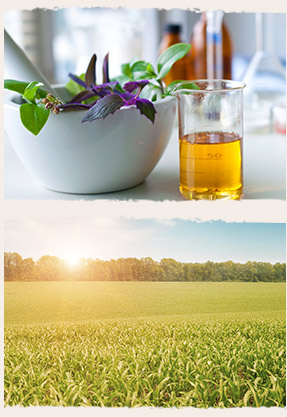 Clothing Trends - Without being a fashionista it’s obvious that clothing trends change with the times.  And then they change back.  From $50 t-shirts to custom-made clothes, trends change frequently.   Trends resurfacing that remind us of another era. However, these styles tend to be resurfacing more frequently.  As I watch the students in the middle and high schools they wear the ‘old’ styles because they are trendy and fit them better.  Students don’t worry about what others say because most of them are wearing the old styles that don’t cost a lot of money and make them look good and feel comfortable.  Read more here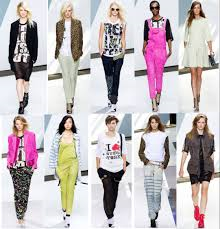 Vacation Plans –According to ‘TODAY’ “Over 300,000 people have visited the Sept. 11 museum since it opened little more than a month ago, exceeding expectations, officials said this week.”  People are enjoying road trips in their RVs, amusement parks, and visiting family.  Where and when you travel for vacation is up to you, just be safe and enjoy.  Here are a few suggestions.  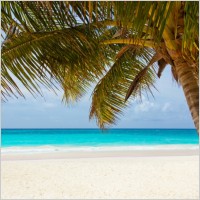 FEATURED LINKSPower Swabs Teeth Whitening: No Messy Strips, No Annoying TraysFREE standard shipping on all gift baskets and products!Why pay more for checks from your bank?  Free Shipping: Enter Code FRSHIPS90Where Beyonce and the Stars Shop!Prepare for Stress with Inner Balance App and Sensor for iOSPut a final end to sweating!